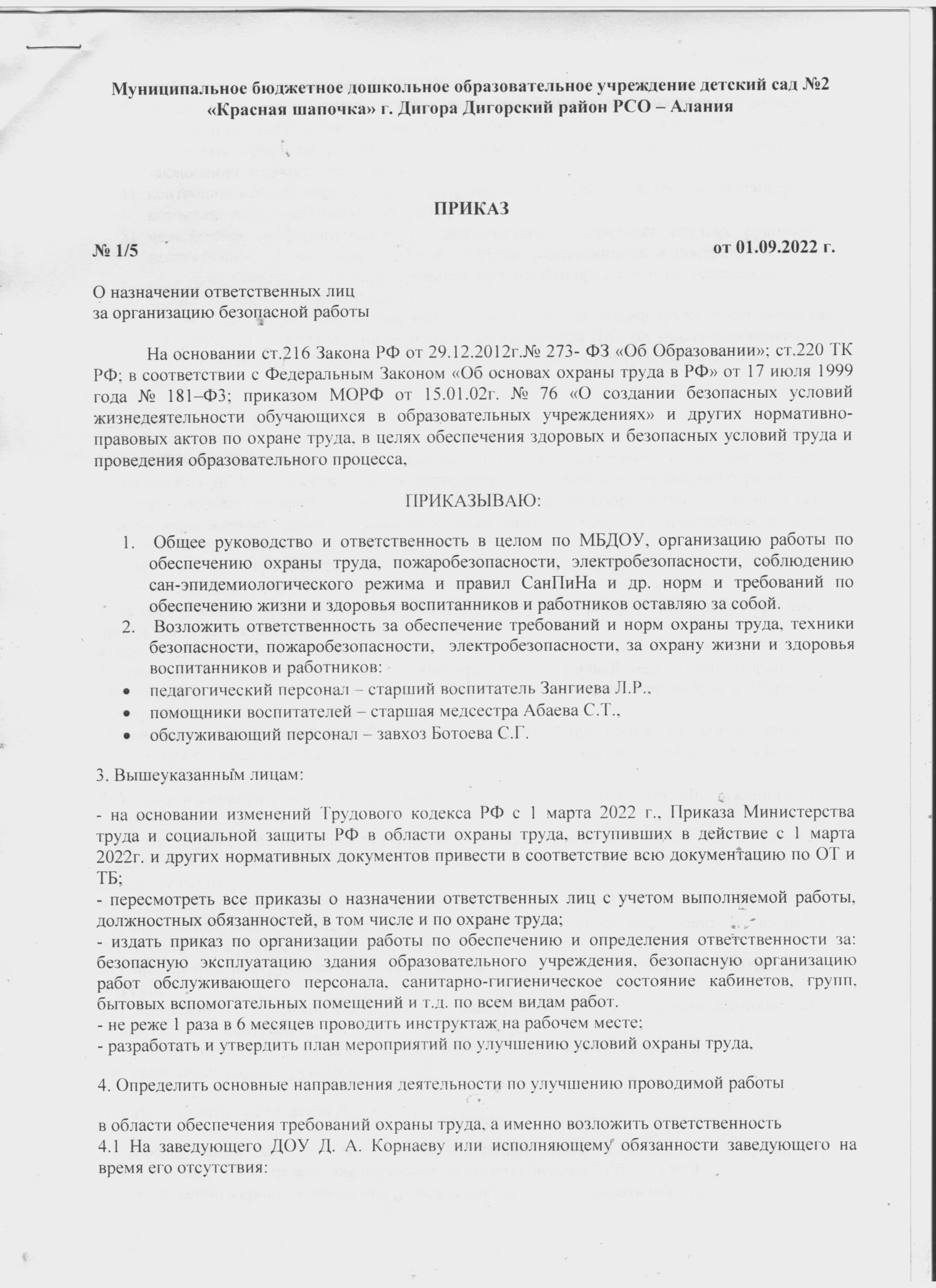 нести персональную ответственность за обеспечение здоровых и безопасных условий пребывания воспитанников в МБДОУ;обеспечение неукоснительного выполнения директивных и нормативных документов по ОТ, предписаний Госпожнадзора, Рсопотребнадзора, технической инспекции по труду;оформлять прием на работу новых работников только при наличии положительного заключения медицинского учреждения;контролировать своевременное проведение медицинских осмотров и диспансеризацию воспитанников и работников МКДОУ;немедленное информирование о произошедших несчастных случаях руководителя вышестоящей организации в течение 1 суток родственников и пострадавшего, вызов скорой медицинской помощи, принятие всех необходимых мер по устранению причин, вызвавших несчастный случай;организацию разработки и утверждение инструкций по охране труда по согласованию с профсоюзным комитетом; проведение с председателем ПК при участии инженера по ОТ и ТБ третьей ступени административно-общественного контроля 2 раза в год – апрель и август.4.2. На завхоза С.Г. Ботоеву:1) за безопасную эксплуатацию здания ДОУ, технологического и энергетического оборудования ДОУ, осуществление их периодического осмотра и организацию ремонта, учет всех работ по обслуживанию и текущему ремонту зданий или сооружений с внесением записей о всех выполненных работ, с указанием вида работ и места их проведения в журнале технической эксплуатации зданий и сооружений;2) обеспечение групповых и других помещений оборудованием и инвентарем, соответствующим требованием правил и норм ТБ;3) за обеспечение безопасности при проведении погрузочно-разгрузочных работ при доставке продуктов питания на пищеблок детского сада;4) приобретение и выдачу спецодежды;5) проведение совместно со старшим воспитателем и старшей медсестрой второй ступени административно-общественного контроля безопасного использования мебели и оборудования – февраль, апрель, июль, октябрь;6)проведение инструктажей на рабочем месте: первичный при приеме на работу, повторный 1 раз в полгода, внеплановый по приказу заведующего, целевой при проведении каких - либо работ и по охране жизни и здоровья воспитанников;7) за организацию разработки и периодический пересмотр (1 раз в 5 лет) инструкций по ОТ для технического персонала;8)ведение журнала регистрации инструктажа по охране труда на рабочем месте технического персонала, по электробезопасности, по теплобезопасности, журнала учета первичных средств пожаротушения.9) осуществлять строгий контроль за соблюдением правил ОТ и ТБ;10) проведение вводного инструктажа по охране труда с вновь поступающими на работу, с регистрацией в журнале вводного инструктажа;11) проведение инструктажа по пожарной безопасности с регистрацией в соответствующем журнале;12) проведение с председателем ПК и с заведующим третьей ступени административно-общественного контроля 2 раза в год – апрель и август;13) ведение журналов регистрации вводного инструктажа по охране труда ипротивопожарного инструктажа.4.3. На старшего воспитателя Л. Р. Зангиеву:1) за организацию работы по соблюдению в образовательном процессе норм и правил охраны труда, за безопасное проведение образовательного процесса в ДОУ, за ОЖЗД;2) организацию мероприятий по предупреждению детского травматизма;3) обеспечение контроля за безопасностью приборов, ТСО, мебели;4) планирование мероприятий по ОЖЗД;5) организацию разработки и периодический пересмотр (1 раз в пять лет) инструкций по охране труда и ОЖЗД с предоставлением их на подпись руководителю;6) выявление обстоятельств несчастных случаев с воспитанниками, произошедших во время пребывания их в детском саду;7) проведение второй ступени совместно с завхозом и ст. медсестрой административно-общественного контроля по охране труда 1 раз в квартал – февраль, апрель, июль, октябрь.8) ведение журнала регистрации инструктажа по охране труда на рабочем месте педагогов и специалистов и журнала регистраций инструктажей по ОЖЗД.4.4. На старшую медсестру С.Т. Абаеву:1) за обеспечение текущего контроля за санитарно-гигиеническим состоянием всех помещений ДОУ;2) за организацию осуществления контроля за своевременным проведением медосмотров и диспансеризации воспитанников и работников ДОУ;3) обеспечение безусловного выполнения работниками ДОУ предписаний Роспотребнадзора;4) осуществление приема новых работников только при наличии положительного медицинского заключения5) за принятие мер по оказанию доврачебной помощи пострадавшим воспитанникам, работникам, оперативному извещению руководства о несчастном случае и ведение «Журнала регистрации несчастных случаев с воспитанниками»;6) за организацию разработки и периодический пересмотр (1 раз в пять лет) инструкций по санитарной дисциплине и гигиене;7) за организацию обучения и проведения инструктажа по санитарной дисциплине и гигиене персонала ДОУ;8) за проведение совместно с завхозом и старшим воспитателем второй ступени административно-общественного контроля по охране труда один раз в квартал – февраль, апрель, июль, октябрь.9) ведение журналов регистраций несчастных случаев на производстве и с воспитанниками, журнала регистраций инструктажа по санитарной дисциплине и гигиене.4.5. На воспитателей и специалистов ДОУ:1) за сохранение жизни и здоровья воспитанников во время образовательного процесса, игр и прогулок;2) за организацию безопасности и состояния рабочих мест, учебного оборудования, наглядных пособий, спортивного инвентаря, игрушек;3) за принятие мер по оказанию доврачебной помощи пострадавшему ребенку, оперативного извещения руководства о несчастном случае;4) за проведение первой ступени административно-общественного контроля с записью в журнале (ежедневно до начала работы проверяют исправность оборудования, крепление мебели);5) за организацию работы по изучению воспитанниками правил по предупреждению детского травматизма.5. Закрепить служебные помещения и возложить ответственность за содержание, закрытие ежедневную (в рабочие дни) проверку их состояния утром и вечером на следующих работников:- кабинет заведующего - заведующий Корнаева Д. А.;- методический кабинет - старший воспитатель Зангиева Л.Р.;- медицинский блок — старшая медсестра Абаева С.Т;-помещения групп – воспитатели, работающие в группах;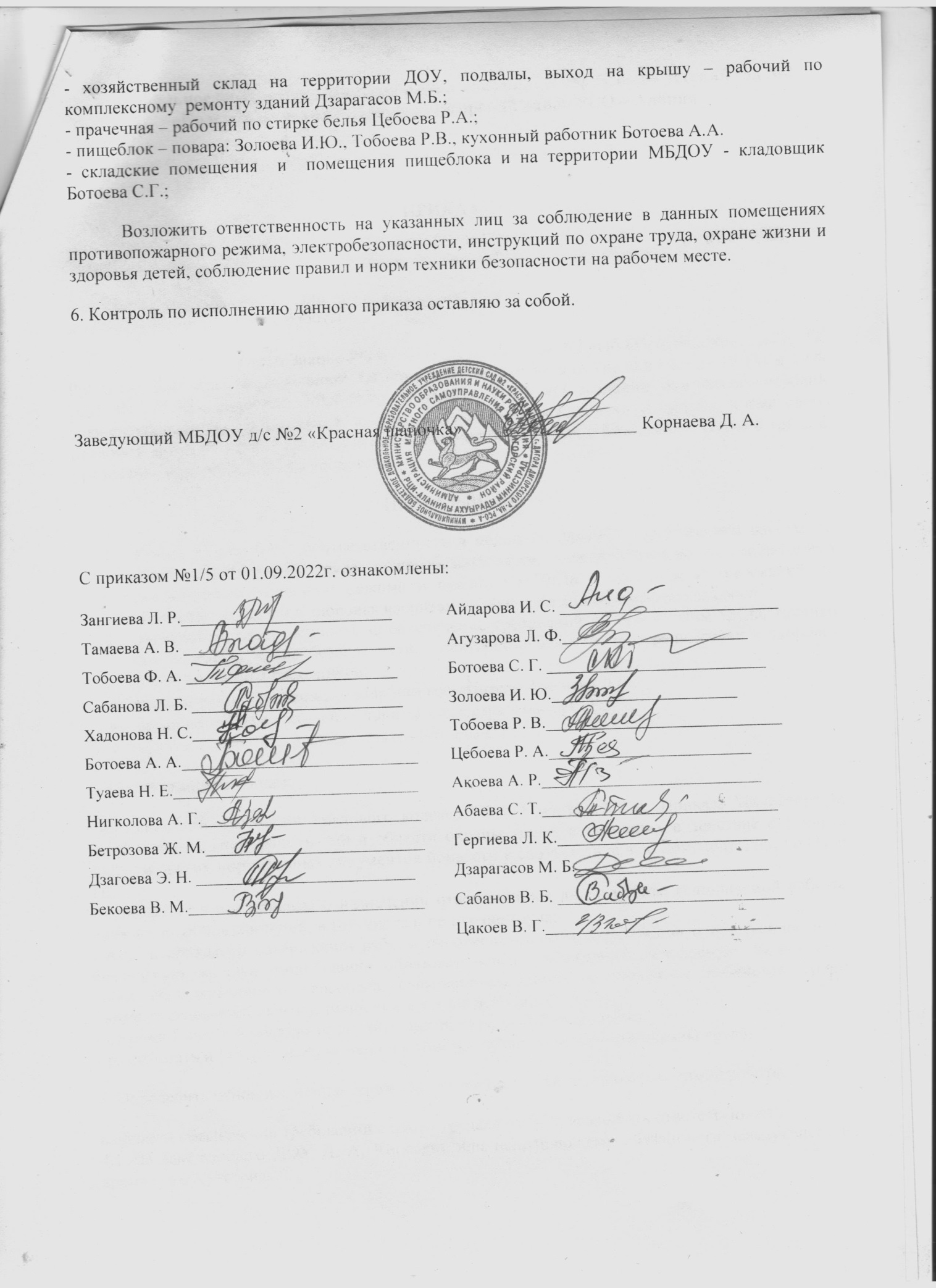 